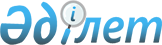 О внесении изменений в распоряжение Премьер-Министра Республики Казахстан от 27 марта 2017 года № 38-р "О некоторых вопросах консультативно-совещательных органов при Правительстве Республики Казахстан"Распоряжение Премьер-Министра Республики Казахстан от 6 ноября 2017 года № 150-р
      Внести в распоряжение Премьер-Министра Республики Казахстан от 27 марта 2017 года № 38-р "О некоторых вопросах консультативно­совещательных органов при Правительстве Республики Казахстан" следующие изменения:
      в приложении 2 к указанному распоряжению:
      ввести в состав Комиссии по вопросам международной гуманитарной помощи:
      вице-министра энергетики Республики Казахстан;
      председателя Комитета по государственным материальным резервам Министерства оборонной и аэрокосмической промышленности Республики Казахстан;
      строку "заместитель начальника Службы государственной охраны Республики Казахстан (по согласованию)" исключить;
      в Положении о Комиссии по вопросам международной гуманитарной помощи, утвержденном указанным распоряжением:
      пункт 4 изложить в следующей редакции:
      "4. Заседания Комиссии проводятся не позднее семи рабочих дней с даты поступления информации об обращениях зарубежных государств и международных организаций с просьбой об оказании им гуманитарной помощи Премьер-Министру Республики Казахстан, Первому заместителю Премьер-Министра Республики Казахстан (председателю Комиссии), а также в иные случаи и сроки, определяемые председателем Комиссии.".
					© 2012. РГП на ПХВ «Институт законодательства и правовой информации Республики Казахстан» Министерства юстиции Республики Казахстан
				
      Премьер-Министр 

Б. Сагинтаев
